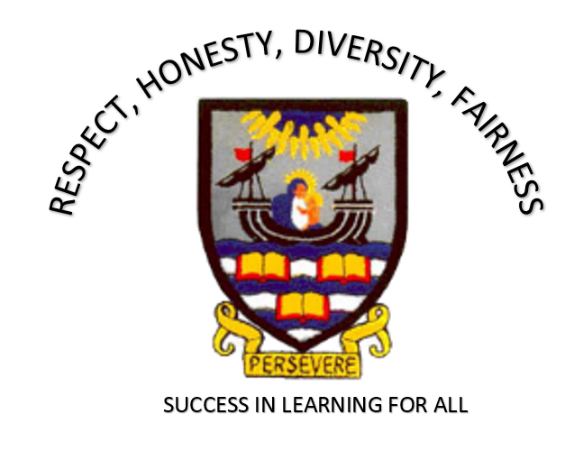 June 2020Dear P7 Pupils and Parents/Carers,We are all as disappointed as you that the transition days are not able to go ahead as normal due to Covid-19.  But, as previously communicated, there are lots of activities for you to take part in on our website.  We are all thoroughly enjoying reading and answering all your questions on film and hearing what you are most looking forward to when joining us.  We hope you are finding the videos from our staff and senior pupils useful.  If you still have questions you would like answered, please fill in the form https://tinyurl.com/y7osb3h6.  There are more videos coming soon! Our ‘transition’ area on the website can be found here https://leithacademy.uk/parents/transition/and if you go to ‘sections’ you will see the different headings to choose from.The ‘Moving on Up’ Section goes through what you will be doing with your primary teachers at the moment and we have linked these tasks to useful activities for you to participate in at Leith Academy (information below).Overall information and for Parents: https://leithacademy.uk/parents/transition/moving-on-up/Information for Pupils: https://leithacademy.uk/parents/transition/moving-on-up/moving-on-up-pupils/The Scavenger Hunt is still available for all P7 pupils to take part in https://leithacademy.uk/parents/transition/scavenger-hunt/ and there are prizes to be won.  It is a great way to find out more about Leith Academy before you start with us.Also, check out the Reading Challenge in the Learning Resource Centre section https://leithacademy.uk/parents/transition/learning-resource-centre/. Subject areas have ‘P7 transition’ sections on their parts of the school website which can be found under ‘sections’ here https://leithacademy.uk/pupils/pupil-online-resources/, why not browse your favourite subject areas and try some of the transition activities and challenges?We are holding an online ‘Teams’ P7 Parents’ Information Evening on Monday 22nd June at 6.30pm.  We would be delighted if you could join us to hear about our plans for August and what your child can look forward to.  Just before 6.30pm on Monday, click the following link to join the meeting  Join Microsoft Teams Meeting .  When you join you will be asked to enter your name and we will then bring you in to the online meeting room.  While the meeting is in progress, we will ask you to mute your microphone to prevent feedback interrupting what other participants are hearing. Kind Regards,Miss Rachel WatsonDepute Head Teacher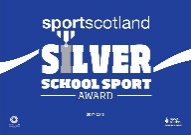 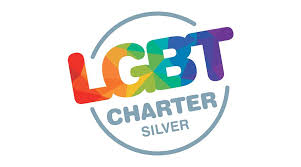 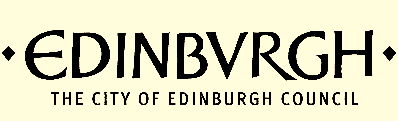 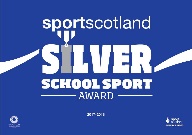 